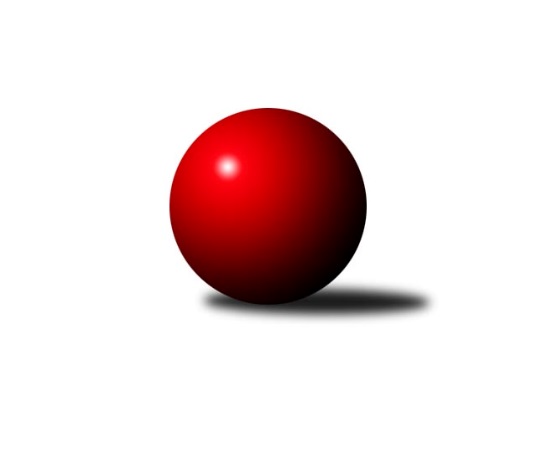 Č.15Ročník 2010/2011	5.2.2011Nejlepšího výkonu v tomto kole: 3449 dosáhlo družstvo: KK Šumperk˝A˝2. KLM B 2010/2011Výsledky 15. kolaSouhrnný přehled výsledků:TJ Start Rychnov n. Kn.	- TJ BOPO Třebíč	8:0	3253:2969	20.0:4.0	5.2.KK Šumperk˝A˝	- SK Camo Slavičín ˝A˝	7:1	3449:3251	16.0:8.0	5.2.TJ Opava˝A˝	- TJ Rostex Vyškov ˝A˝	5:3	3210:3187	11.0:13.0	5.2.TJ Třebíč	- SK Baník Ratiškovice	6.5:1.5	3367:3315	12.5:11.5	5.2.KK Blansko 	- KK Moravská Slávia Brno ˝B˝	1:7	3164:3174	11.0:13.0	5.2.KK Zábřeh	- Sokol Přemyslovice˝A˝	7:1	3437:3303	15.5:8.5	5.2.Tabulka družstev:	1.	TJ Třebíč	15	13	1	1	87.0 : 33.0 	205.0 : 155.0 	 3321	27	2.	TJ Opava˝A˝	15	10	1	4	69.0 : 51.0 	196.5 : 163.5 	 3275	21	3.	SK Baník Ratiškovice	15	9	0	6	66.0 : 54.0 	188.0 : 172.0 	 3267	18	4.	KK Blansko	15	8	1	6	65.5 : 54.5 	189.0 : 171.0 	 3283	17	5.	TJ Start Rychnov n. Kn.	15	8	1	6	62.5 : 57.5 	185.0 : 175.0 	 3184	17	6.	KK Šumperk˝A˝	15	7	2	6	65.0 : 55.0 	173.0 : 187.0 	 3264	16	7.	KK Zábřeh	15	7	0	8	61.5 : 58.5 	190.0 : 170.0 	 3278	14	8.	TJ Rostex Vyškov ˝A˝	15	5	3	7	60.0 : 60.0 	180.5 : 179.5 	 3271	13	9.	SK Camo Slavičín ˝A˝	15	5	1	9	50.0 : 70.0 	168.5 : 191.5 	 3208	11	10.	KK Moravská Slávia Brno ˝B˝	15	4	1	10	47.0 : 73.0 	164.0 : 196.0 	 3201	9	11.	TJ BOPO Třebíč	15	4	1	10	41.5 : 78.5 	157.0 : 203.0 	 3190	9	12.	Sokol Přemyslovice˝A˝	15	3	2	10	45.0 : 75.0 	163.5 : 196.5 	 3190	8Podrobné výsledky kola:	 TJ Start Rychnov n. Kn.	3253	8:0	2969	TJ BOPO Třebíč	Jiří Karasz	153 	 128 	 136 	143	560 	 3:1 	 508 	 126	140 	 110	132	Jan Grygar	Jiří Kmoníček	120 	 141 	 145 	128	534 	 3:1 	 491 	 126	114 	 126	125	Jiří Mikoláš	Jiří Brouček	143 	 132 	 124 	136	535 	 4:0 	 482 	 119	109 	 120	134	Bohumil Drápela	Vojta Šípek	106 	 159 	 131 	134	530 	 3:1 	 484 	 132	119 	 122	111	Vladimír Dřevo	Dalibor Ksandr	146 	 140 	 133 	140	559 	 3:1 	 542 	 115	134 	 156	137	Robert Pevný	Martin Čihák	149 	 135 	 128 	123	535 	 4:0 	 462 	 113	111 	 119	119	František Jakoubekrozhodčí: Nejlepší výkon utkání: 560 - Jiří Karasz	 KK Šumperk˝A˝	3449	7:1	3251	SK Camo Slavičín ˝A˝	Miroslav Smrčka	149 	 146 	 141 	146	582 	 2:2 	 565 	 156	127 	 146	136	Pavel Sláma	Zdeněk Palyza	152 	 135 	 144 	140	571 	 3:1 	 516 	 122	134 	 117	143	Jiří Zimek	Jaroslav Sedlář	158 	 137 	 157 	146	598 	 2.5:1.5 	 571 	 131	142 	 152	146	Libor Pekárek ml.	Marek Zapletal	115 	 141 	 129 	132	517 	 1.5:2.5 	 517 	 124	144 	 129	120	Tomáš Polášek	Jan Petko	145 	 143 	 154 	137	579 	 3:1 	 544 	 134	140 	 131	139	Karel Ivaniš	Josef Touš	143 	 153 	 156 	150	602 	 4:0 	 538 	 138	141 	 140	119	František Novákrozhodčí: Nejlepší výkon utkání: 602 - Josef Touš	 TJ Opava˝A˝	3210	5:3	3187	TJ Rostex Vyškov ˝A˝	Jiří Vícha	137 	 122 	 139 	133	531 	 2:2 	 515 	 144	124 	 116	131	Petr Pevný	Radim Marek	133 	 132 	 127 	139	531 	 2:2 	 524 	 124	136 	 119	145	Aleš Staněk	Vladimír Konečný	122 	 127 	 136 	144	529 	 1:3 	 557 	 148	137 	 127	145	Jiří Trávníček	Petr Bracek	155 	 108 	 118 	159	540 	 2:2 	 557 	 129	134 	 143	151	Eduard Varga	Rudolf Haim	125 	 128 	 125 	104	482 	 1:3 	 485 	 132	129 	 119	105	Kamil Bednář	Jiří Hendrych	155 	 156 	 143 	143	597 	 3:1 	 549 	 124	143 	 144	138	Michal Prachařrozhodčí: Nejlepší výkon utkání: 597 - Jiří Hendrych	 TJ Třebíč	3367	6.5:1.5	3315	SK Baník Ratiškovice	Petr Března	149 	 137 	 131 	138	555 	 2:2 	 555 	 148	140 	 139	128	Jakub Toman	Aleš Zeman	131 	 134 	 139 	160	564 	 2:2 	 541 	 146	116 	 141	138	Jakub Tomančák	Miroslav Mátl	151 	 139 	 132 	135	557 	 3:1 	 537 	 136	130 	 121	150	Aleš Zálešák	Milan Mokrý	127 	 121 	 140 	135	523 	 0:4 	 576 	 137	139 	 149	151	Josef Toman	Václav Rypel	150 	 148 	 154 	143	595 	 3:1 	 548 	 130	149 	 142	127	Viktor Výleta	Karel Uhlíř	152 	 149 	 133 	139	573 	 2.5:1.5 	 558 	 128	128 	 163	139	Luděk Rychlovskýrozhodčí: Nejlepší výkon utkání: 595 - Václav Rypel	 KK Blansko 	3164	1:7	3174	KK Moravská Slávia Brno ˝B˝	Roman Flek	127 	 149 	 133 	117	526 	 2:2 	 544 	 117	141 	 144	142	Radim Hostinský	Lukáš Hlavinka	128 	 135 	 136 	129	528 	 1.5:2.5 	 521 	 128	138 	 141	114	Lubomír Kalakaj	Ladislav Novotný	128 	 130 	 131 	124	513 	 3:1 	 508 	 121	114 	 130	143	Svatopluk Krejčí	Martin Honc	134 	 134 	 152 	120	540 	 1.5:2.5 	 518 	 140	134 	 114	130	Jan Bernatík	Ondřej Němec	115 	 136 	 121 	141	513 	 1:3 	 530 	 126	137 	 143	124	Miloš Stloukal	Petr Michálek	140 	 137 	 126 	141	544 	 2:2 	 553 	 152	118 	 146	137	Dalibor Dvorníkrozhodčí: Nejlepší výkon utkání: 553 - Dalibor Dvorník	 KK Zábřeh	3437	7:1	3303	Sokol Přemyslovice˝A˝	Pavel Hrdlička	130 	 135 	 144 	147	556 	 2.5:1.5 	 534 	 120	135 	 131	148	Vojtěch Jurníček	Jiří Flídr	139 	 158 	 146 	118	561 	 2:2 	 557 	 135	142 	 149	131	Ladislav Stárek	Lukáš Horňák	154 	 132 	 125 	129	540 	 2:2 	 542 	 134	141 	 143	124	Pavel Lužný	Josef Sitta	146 	 150 	 147 	136	579 	 3:1 	 569 	 131	147 	 140	151	Milan Zezulka	Zdeněk Švub	152 	 147 	 147 	141	587 	 4:0 	 538 	 144	121 	 145	128	Jiří Zezulka st.	Martin Sitta	172 	 141 	 156 	145	614 	 2:2 	 563 	 133	152 	 128	150	Ivo Mrhal ml.rozhodčí: Nejlepší výkon utkání: 614 - Martin SittaPořadí jednotlivců:	jméno hráče	družstvo	celkem	plné	dorážka	chyby	poměr kuž.	Maximum	1.	Petr Pevný 	TJ Rostex Vyškov ˝A˝	579.52	377.7	201.9	1.3	9/9	(618)	2.	Martin Sitta 	KK Zábřeh	577.88	374.2	203.7	1.9	7/8	(625)	3.	Václav Rypel 	TJ Třebíč	575.43	378.1	197.3	2.1	7/8	(618)	4.	Kamil Nestrojil 	TJ Třebíč	575.13	375.5	199.6	1.9	8/8	(611)	5.	Ondřej Němec 	KK Blansko 	573.41	380.9	192.5	1.5	7/8	(610)	6.	Radim Marek 	TJ Opava˝A˝	568.22	369.1	199.1	0.8	7/8	(633)	7.	Josef Touš 	KK Šumperk˝A˝	566.97	363.4	203.6	1.3	8/8	(607)	8.	Josef Sitta 	KK Zábřeh	561.69	377.2	184.5	1.9	8/8	(593)	9.	Luděk Rychlovský 	SK Baník Ratiškovice	561.20	363.9	197.3	1.8	8/9	(598)	10.	Lukáš Horňák 	KK Zábřeh	559.36	365.0	194.3	2.5	8/8	(593)	11.	Jiří Trávníček 	TJ Rostex Vyškov ˝A˝	559.14	371.9	187.3	2.9	8/9	(614)	12.	Robert Pevný 	TJ BOPO Třebíč	555.10	363.7	191.4	2.3	9/9	(600)	13.	Jiří Mikoláš 	TJ BOPO Třebíč	554.35	359.3	195.0	2.6	9/9	(607)	14.	Jiří Vícha 	TJ Opava˝A˝	553.79	363.9	189.9	4.5	8/8	(612)	15.	Jiří Hendrych 	TJ Opava˝A˝	553.77	370.3	183.4	3.2	8/8	(597)	16.	Petr Března 	TJ Třebíč	553.42	363.2	190.2	2.9	8/8	(608)	17.	Eduard Varga 	TJ Rostex Vyškov ˝A˝	552.33	375.3	177.0	4.6	9/9	(597)	18.	Jakub Tomančák 	SK Baník Ratiškovice	551.68	364.7	187.0	2.3	9/9	(590)	19.	Jan Petko 	KK Šumperk˝A˝	551.55	364.8	186.8	2.5	8/8	(610)	20.	Viktor Výleta 	SK Baník Ratiškovice	551.31	364.6	186.8	3.5	8/9	(580)	21.	Dalibor Ksandr 	TJ Start Rychnov n. Kn.	549.61	358.7	190.9	1.4	8/8	(585)	22.	Aleš Zeman 	TJ Třebíč	548.41	363.6	184.8	3.0	8/8	(600)	23.	Vladimír Konečný 	TJ Opava˝A˝	547.47	354.0	193.5	2.8	8/8	(613)	24.	Pavel Sláma 	SK Camo Slavičín ˝A˝	547.26	366.8	180.4	3.5	9/9	(595)	25.	Jiří Flídr 	KK Zábřeh	547.25	361.1	186.2	3.0	8/8	(577)	26.	Jiří Zezulka st. 	Sokol Přemyslovice˝A˝	547.10	361.4	185.7	2.7	8/9	(604)	27.	Ladislav Novotný 	KK Blansko 	546.67	358.5	188.1	2.6	8/8	(583)	28.	Libor Pekárek ml. 	SK Camo Slavičín ˝A˝	546.30	365.6	180.7	4.3	9/9	(573)	29.	Radim Hostinský 	KK Moravská Slávia Brno ˝B˝	545.67	357.0	188.7	2.7	6/9	(577)	30.	Josef Toman 	SK Baník Ratiškovice	545.50	368.3	177.2	4.6	8/9	(594)	31.	Dalibor Dvorník 	KK Moravská Slávia Brno ˝B˝	544.76	361.3	183.4	3.8	9/9	(625)	32.	Aleš Staněk 	TJ Rostex Vyškov ˝A˝	543.27	367.2	176.1	5.3	8/9	(585)	33.	Miloš Stloukal 	KK Moravská Slávia Brno ˝B˝	543.24	359.1	184.1	3.2	7/9	(570)	34.	Petr Michálek 	KK Blansko 	542.75	365.1	177.7	4.0	8/8	(561)	35.	Ladislav Stárek 	Sokol Přemyslovice˝A˝	542.44	363.2	179.3	3.5	9/9	(594)	36.	Stanislav Žáček 	KK Moravská Slávia Brno ˝B˝	539.69	356.0	183.7	2.6	6/9	(604)	37.	Roman Flek 	KK Blansko 	539.44	365.2	174.2	3.4	8/8	(580)	38.	Milan Mokrý 	TJ Třebíč	539.10	357.5	181.6	2.4	6/8	(614)	39.	Miroslav Smrčka 	KK Šumperk˝A˝	538.79	362.5	176.3	3.0	8/8	(582)	40.	Martin Honc 	KK Blansko 	538.18	355.5	182.7	2.9	8/8	(588)	41.	Petr Wolf 	TJ Opava˝A˝	536.90	360.3	176.6	2.1	6/8	(562)	42.	Marek Zapletal 	KK Šumperk˝A˝	536.00	362.1	173.9	4.5	8/8	(578)	43.	Aleš Zálešák 	SK Baník Ratiškovice	535.73	353.2	182.6	4.2	9/9	(576)	44.	Tomáš Polášek 	SK Camo Slavičín ˝A˝	535.21	364.9	170.3	5.4	8/9	(593)	45.	Jaroslav Sedlář 	KK Šumperk˝A˝	535.02	361.4	173.6	4.5	6/8	(598)	46.	Bohumil Drápela 	TJ BOPO Třebíč	534.44	349.9	184.5	2.8	9/9	(565)	47.	Zdeněk Palyza 	KK Šumperk˝A˝	533.66	363.2	170.5	3.1	8/8	(574)	48.	Kamil Bednář 	TJ Rostex Vyškov ˝A˝	533.37	355.9	177.4	4.3	7/9	(561)	49.	Karel Ivaniš 	SK Camo Slavičín ˝A˝	532.19	355.2	177.0	2.5	9/9	(586)	50.	František Novák 	SK Camo Slavičín ˝A˝	531.75	353.3	178.5	4.3	8/9	(567)	51.	Pavel Lužný 	Sokol Přemyslovice˝A˝	529.52	355.2	174.3	3.9	9/9	(584)	52.	Milan Zezulka 	Sokol Přemyslovice˝A˝	529.05	358.4	170.6	5.1	8/9	(571)	53.	Jan Grygar 	TJ BOPO Třebíč	527.88	353.5	174.4	4.7	8/9	(580)	54.	Petr Holanec 	TJ Start Rychnov n. Kn.	527.83	357.1	170.7	5.0	6/8	(582)	55.	Jiří Kmoníček 	TJ Start Rychnov n. Kn.	525.69	356.7	169.0	2.8	8/8	(552)	56.	Petr Bracek 	TJ Opava˝A˝	525.47	354.0	171.5	4.9	8/8	(567)	57.	Ivo Mrhal  ml.	Sokol Přemyslovice˝A˝	525.08	353.2	171.9	4.3	6/9	(563)	58.	Jiří Brouček 	TJ Start Rychnov n. Kn.	524.41	353.8	170.6	3.5	7/8	(565)	59.	Jiří Zimek 	SK Camo Slavičín ˝A˝	523.83	355.7	168.2	5.9	8/9	(572)	60.	Vojtěch Jurníček 	Sokol Přemyslovice˝A˝	523.07	354.6	168.5	4.3	9/9	(561)	61.	Vojta Šípek 	TJ Start Rychnov n. Kn.	522.10	351.0	171.1	6.4	7/8	(570)	62.	Petr Trusina 	KK Moravská Slávia Brno ˝B˝	521.22	359.4	161.8	7.2	6/9	(560)	63.	Lubomír Kalakaj 	KK Moravská Slávia Brno ˝B˝	518.90	351.9	167.0	7.6	7/9	(568)	64.	František Jakoubek 	TJ BOPO Třebíč	518.22	354.0	164.2	6.1	9/9	(551)	65.	Pavel Hrdlička 	KK Zábřeh	508.13	357.4	150.8	6.5	8/8	(580)	66.	Vladimír Dřevo 	TJ BOPO Třebíč	506.38	348.7	157.7	8.9	8/9	(590)		Milan Krejčí 	KK Moravská Slávia Brno ˝B˝	578.00	377.0	201.0	3.0	1/9	(578)		Miloš Švarcberger 	KK Moravská Slávia Brno ˝B˝	566.25	364.5	201.8	2.6	2/9	(594)		Pavel Hendrych 	TJ Opava˝A˝	560.00	382.0	178.0	2.0	1/8	(560)		Pavel Kovalčík 	TJ Opava˝A˝	557.00	366.0	191.0	2.0	1/8	(557)		Ivo Hostinský 	KK Moravská Slávia Brno ˝B˝	554.00	361.0	193.0	6.0	2/9	(603)		Miroslav Mátl 	TJ Třebíč	552.33	363.3	189.0	4.5	3/8	(575)		Michal Kellner 	KK Moravská Slávia Brno ˝B˝	551.00	355.0	196.0	0.0	1/9	(551)		Roman Porubský 	KK Blansko 	550.53	363.4	187.1	2.0	5/8	(599)		Karel Uhlíř 	TJ Třebíč	549.14	363.4	185.7	3.8	5/8	(583)		Lukáš Hlavinka 	KK Blansko 	547.83	358.1	189.8	2.2	3/8	(570)		Bronislav Fojtík 	SK Camo Slavičín ˝A˝	547.00	380.0	167.0	7.0	1/9	(547)		Jaroslav Vymazal 	KK Šumperk˝A˝	546.67	366.9	179.8	3.8	3/8	(572)		Jan Bernatík 	KK Moravská Slávia Brno ˝B˝	546.25	370.9	175.4	4.1	4/9	(587)		Zdeněk Gajda 	SK Camo Slavičín ˝A˝	546.00	359.0	187.0	3.0	1/9	(546)		Radek Grulich 	Sokol Přemyslovice˝A˝	545.67	367.7	178.0	5.0	1/9	(561)		Jiří Karasz 	TJ Start Rychnov n. Kn.	544.14	360.0	184.2	4.3	4/8	(582)		Pavel Pekárek 	SK Camo Slavičín ˝A˝	542.00	365.0	177.0	5.0	2/9	(559)		Jiří Pácha 	TJ Start Rychnov n. Kn.	539.00	363.0	176.0	6.0	1/8	(539)		Michal Prachař 	TJ Rostex Vyškov ˝A˝	538.33	360.5	177.8	4.7	3/9	(551)		František Mráka 	SK Baník Ratiškovice	537.75	359.3	178.5	3.3	4/9	(570)		Martin Macas 	KK Zábřeh	537.45	357.9	179.6	1.9	5/8	(575)		Svatopluk Krejčí 	KK Moravská Slávia Brno ˝B˝	536.67	351.7	185.0	3.3	3/9	(558)		Jakub Toman 	SK Baník Ratiškovice	535.40	362.2	173.2	6.0	5/9	(555)		Petr Galus 	TJ Start Rychnov n. Kn.	535.00	368.5	166.5	7.0	2/8	(546)		Karel Sigmund 	Sokol Přemyslovice˝A˝	533.38	353.4	180.0	3.1	4/9	(540)		Martin Čihák 	TJ Start Rychnov n. Kn.	533.22	368.0	165.2	4.8	3/8	(544)		Jan Hédl 	KK Blansko 	533.00	359.0	174.0	3.0	1/8	(533)		Martin Marek 	KK Zábřeh	533.00	360.3	172.7	4.0	3/8	(570)		Jan Dobeš 	TJ Třebíč	532.67	362.0	170.7	6.0	3/8	(551)		Štěpán Večerka 	KK Moravská Slávia Brno ˝B˝	532.00	380.0	152.0	3.0	1/9	(532)		Josef Něnička 	SK Baník Ratiškovice	530.83	352.5	178.3	2.8	3/9	(549)		Zdeněk Švub 	KK Zábřeh	530.78	358.1	172.7	4.4	3/8	(587)		Miroslav Němec 	TJ Rostex Vyškov ˝A˝	525.50	349.0	176.5	3.5	2/9	(534)		Kamil Frydrych 	TJ Start Rychnov n. Kn.	525.00	345.0	180.0	6.0	1/8	(525)		Jakub Seniura 	TJ Start Rychnov n. Kn.	525.00	351.8	173.3	6.3	4/8	(543)		Ladislav Musil 	TJ Rostex Vyškov ˝A˝	522.33	362.0	160.3	4.7	5/9	(541)		Karel Škrobánek 	TJ Opava˝A˝	518.00	350.0	168.0	10.0	1/8	(518)		Tomáš Vejmola 	TJ Rostex Vyškov ˝A˝	518.00	358.0	160.0	5.0	1/9	(518)		Eduard Tomek 	Sokol Přemyslovice˝A˝	510.67	338.7	172.0	4.7	3/9	(541)		Daniel Svoboda 	KK Moravská Slávia Brno ˝B˝	509.00	341.0	168.0	5.0	2/9	(526)		Jiří Janda 	TJ BOPO Třebíč	509.00	344.0	165.0	7.0	1/9	(509)		Jiří Chrastina 	TJ Rostex Vyškov ˝A˝	507.00	331.0	176.0	1.0	1/9	(507)		Josef Polák 	KK Moravská Slávia Brno ˝B˝	506.75	346.3	160.4	7.9	4/9	(553)		Rudolf Haim 	TJ Opava˝A˝	499.00	341.0	158.0	10.5	2/8	(516)		Miroslav Hanzlík 	TJ Start Rychnov n. Kn.	495.00	345.0	150.0	9.0	1/8	(495)		Oldřich Krsek 	TJ Start Rychnov n. Kn.	491.00	339.0	152.0	11.0	1/8	(491)		Pavel Šplíchal 	TJ BOPO Třebíč	487.00	343.0	144.0	8.0	1/9	(487)		Milan Jahn 	TJ Opava˝A˝	485.00	341.0	144.0	12.0	1/8	(485)		Filip Šupčík 	TJ BOPO Třebíč	476.00	330.0	146.0	9.0	1/9	(476)		Petr Bařinka 	SK Camo Slavičín ˝A˝	459.00	315.0	144.0	13.0	1/9	(459)Sportovně technické informace:Starty náhradníků:registrační číslo	jméno a příjmení 	datum startu 	družstvo	číslo startu
Hráči dopsaní na soupisku:registrační číslo	jméno a příjmení 	datum startu 	družstvo	Program dalšího kola:16. kolo12.2.2011	so	10:00	KK Moravská Slávia Brno ˝B˝ - TJ Třebíč	12.2.2011	so	10:00	SK Baník Ratiškovice - KK Šumperk˝A˝	12.2.2011	so	10:00	SK Camo Slavičín ˝A˝ - TJ Start Rychnov n. Kn.	12.2.2011	so	10:00	TJ Rostex Vyškov ˝A˝ - KK Zábřeh	12.2.2011	so	13:00	TJ BOPO Třebíč - TJ Opava˝A˝	12.2.2011	so	14:30	Sokol Přemyslovice˝A˝ - KK Blansko 	Nejlepší šestka kola - absolutněNejlepší šestka kola - absolutněNejlepší šestka kola - absolutněNejlepší šestka kola - absolutněNejlepší šestka kola - dle průměru kuželenNejlepší šestka kola - dle průměru kuželenNejlepší šestka kola - dle průměru kuželenNejlepší šestka kola - dle průměru kuželenNejlepší šestka kola - dle průměru kuželenPočetJménoNázev týmuVýkonPočetJménoNázev týmuPrůměr (%)Výkon6xMartin SittaZábřeh A6141xJiří HendrychOpava A112.415976xJosef ToušŠumperk˝A˝6026xMartin SittaZábřeh A112.246141xJaroslav SedlářŠumperk˝A˝5985xJosef ToušŠumperk˝A˝110.246021xJiří HendrychOpava A5971xJaroslav SedlářŠumperk˝A˝109.515986xVáclav RypelTřebíč5952xJiří KaraszRychnov107.345601xZdeněk ŠvubZábřeh A5874xVáclav RypelTřebíč107.31595